AGENDAMENTO - EXAME de dissertação/defesa de teseÀ Coordenação do PPGCI/UFF	Solicito aprovação do colegiado, para o agendamento e a alocação de local e equipamento de multimídia, para a realização do exame de: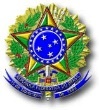 SERVIÇO PÚBLICO FEDERALUNIVERSIDADE FEDERAL FLUMINENSEINSTITUTO DE ARTE E COMUNICAÇÃO SOCIALPROGRAMA DE PÓS-GRADUAÇÃO EM CIÊNCIA DA INFORMAÇÃODefesa TeseQualificaçãoPresencialA DistânciaAluno: Título da tese:Linha de Pesquisa:Local da Realização: Data:Horário:Link do Google Meet:BANCA EXAMINADORABANCA EXAMINADORABANCA EXAMINADORABANCA EXAMINADORABANCA EXAMINADORABANCA EXAMINADORABANCA EXAMINADORAOrientador/Presidente: Orientador/Presidente: Orientador/Presidente: Orientador/Presidente: Orientador/Presidente: Orientador/Presidente: Orientador/Presidente: Coorientador:Coorientador:Coorientador:Coorientador:Coorientador:Coorientador:Coorientador:Membro Titular InternoMembro Titular InternoMembro Titular InternoMembro Titular InternoMembro Titular InternoMembro Titular InternoMembro Titular Interno1IES:2IES:3IES:4IES:Membro Titular ExternoMembro Titular ExternoMembro Titular ExternoMembro Titular ExternoMembro Titular ExternoMembro Titular ExternoMembro Titular Externo5IES:67Membro Suplente InternoMembro Suplente InternoMembro Suplente InternoMembro Suplente InternoMembro Suplente InternoMembro Suplente InternoMembro Suplente Interno8IES:Membro Suplente ExternoMembro Suplente ExternoMembro Suplente ExternoMembro Suplente ExternoMembro Suplente ExternoMembro Suplente ExternoMembro Suplente Externo9IES:Em: ____/____/____Nome do Doutorando / Matr.Orientador / SIAPEOrientador / SIAPEOrientador / SIAPE